1.- EL SISTEMA NERVIOSO- Cerebro  Analiza info q. manda órganos sentidos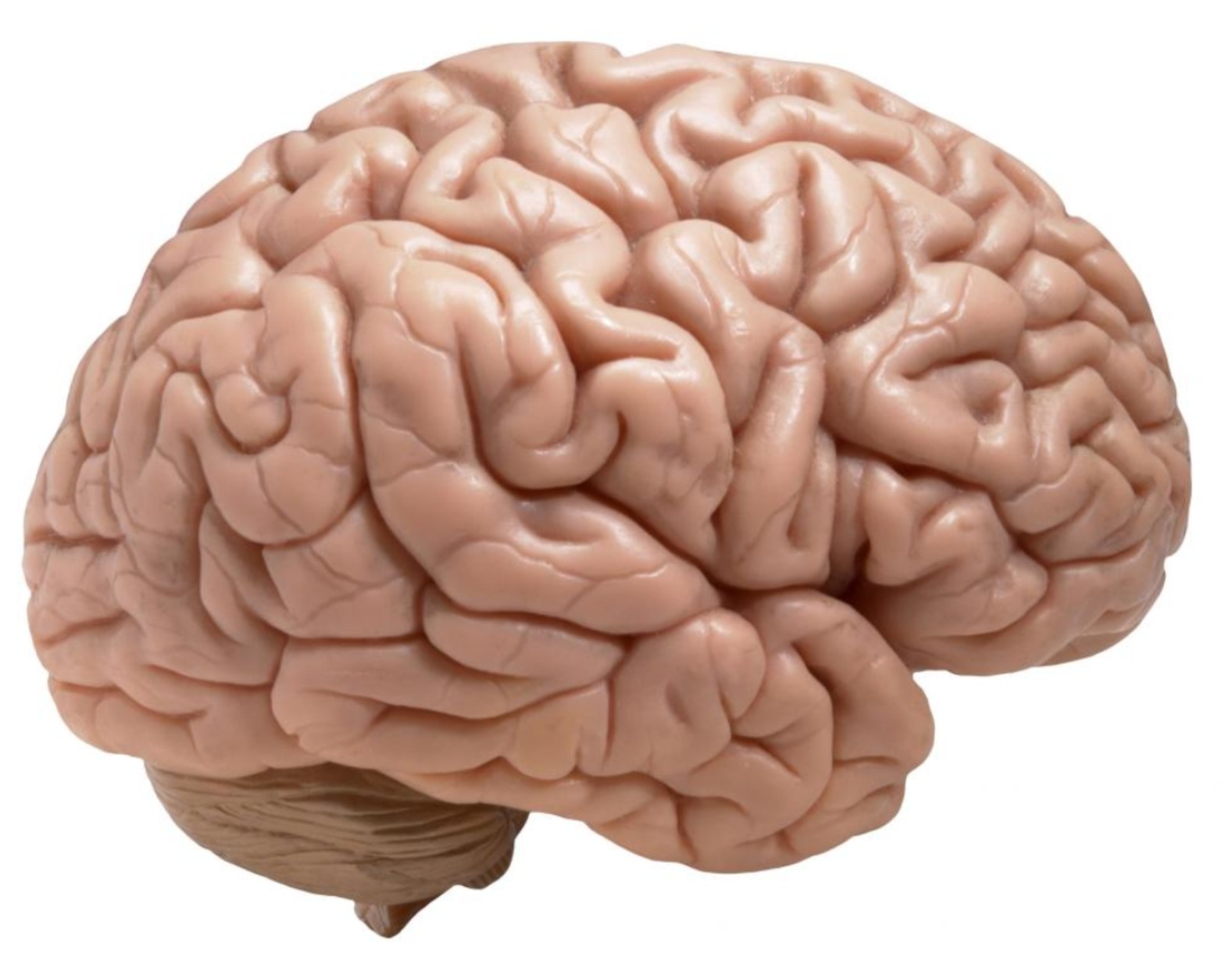 	       Ordena lo que tiene que hacer antes o después	        Coordina todo el organismo para tener una respuesta adecuadaTipos sistema. Nerviosos  sist. Central         Sistema periféricoLas neuronasCélula del sist. Nervioso  neurona (forma estrellada)Partes Neuronas  cuerpo = zona más ancha         	 Dendritas = prolongaciones. Es por donde recibe la info a los órganos.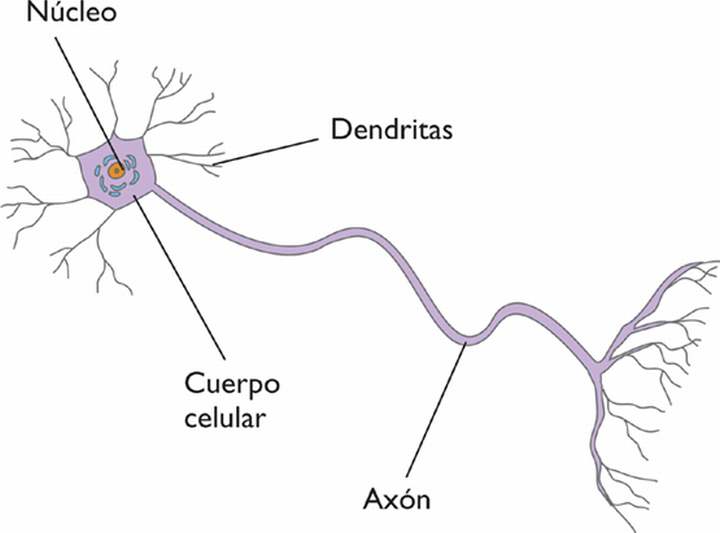            	Axón = prolongaciones. Es por donde envía la info a los órganos.El sistema nervioso centralSNC  recibe info, analiza y da respuesta al organismo.SNC  Encéfalo (cabeza). Partes cerebro: actos volunt. Piensa y almacena datos en memoria         Cerebelo: coord. Movimientos y equilibrio		          Bulbo raquídeo: controla org. internosMédula espinal: en interior de vertebras (cv). Se encarga de mov. InvoluntariosEl sistema nervioso periféricoSistema nervioso periférico formado por Tipos  2.- LOS MOVIMIENTOS- 3 tipos de mov : voluntarios, involuntarios y somáticos2.1 MOvimentos voluntarios- Mov. Voluntarios  son los que hacemos conscientemente. Ej: andar…- Pasos del movimiento voluntarios estímulo  org. Sentidos  nerv. Sensitivo  cerebro (analiza y decide)  nervio  motor  músculo  movimiento voluntario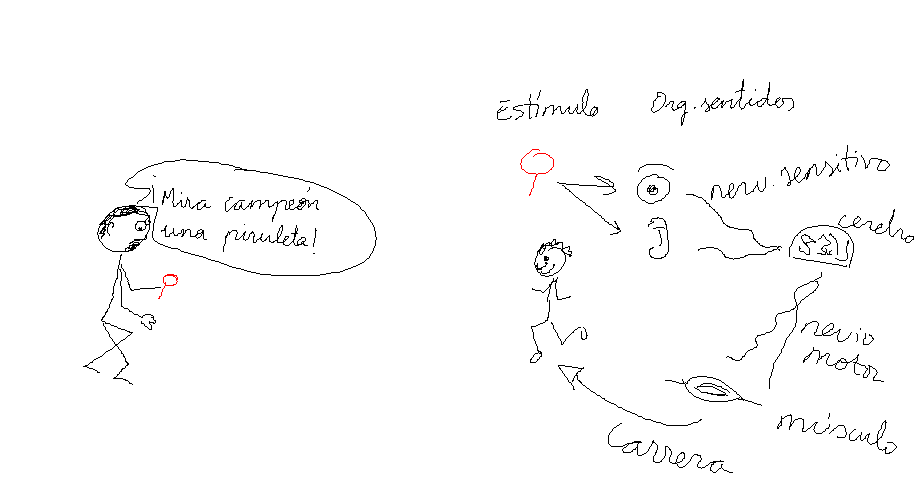 2 tipos de mov. Voluntarios  fino (intervienen pocos músculos) Ej: escribirGrueso (intervienen muchos músc.) Ej: salto2.2 Movimientos reflejos o involuntarios- Mov. Reflejos = involuntarios y rápidos.  Nos ayudan a protegernos.- La médula espinal se encarga de los mov. Reflejos. EL CEREBRO NO.- Pasos del mov. Involuntario	Estímulo  org. Sentido  nerv. Sentitivo  médula espinal  nervio motor                   Músculo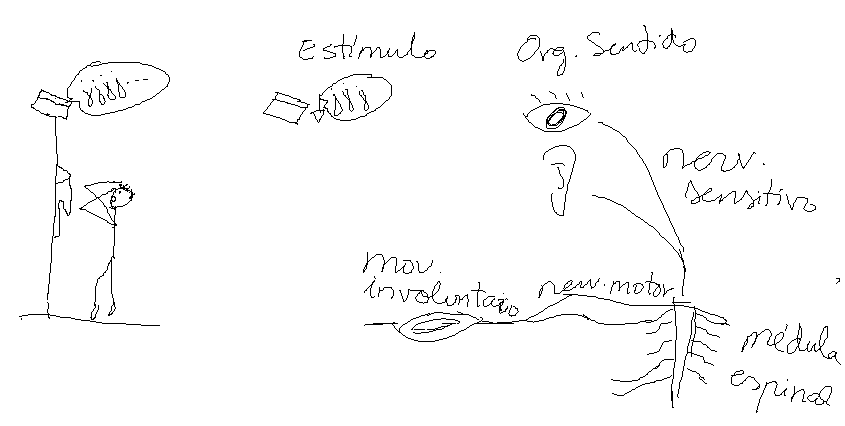 3. LA SALUD DEL SISTEMA NERVIOSO- Salud= buen estado físico, psíquico y social.3.1.- Lesiones y enfermedades del sistema nervioso. - Lesiones  lesión medular: daño en la columna vertebral  daño en médula espinal                                                                                                                   parálisis en las extremidades.		Lesión cerebral: daño en el cráneo  daño en cerebro  afecta a memoria,                                                                                                                     orientación, razonamiento…	LAS LESIONES MEDULARES Y CEREBRALES SE PUEDEN EVITAR CON PREVENCIÓN DE                 ACCIDENTES.- Enfermedades  alzhéimer  deterioro de neuronas  pierde memoria, orientación,                                                                                                           razonamiento		       párkinson  mov. Musculares involuntarios. 	PODEMOS PREVENIR ALGUNAS ENFERMEDADES HACIENDO DEPORTE, TENIENDO                UNA ACTIVIDAD MENTAL CONTÍNUA Y DESCANSANDO LO SUFICIENTE.3.2 El alcohol altera el funcionamiento del cerebro- Alcohol = sustancia mala para la salud.- Enfermedad  alcoholismo  problemas con tu salud, con tu familia y con tus amigos.3.3 El descanso y el ocio- ¿Cómo mejorar el funcionamiento de mi sistema nervioso?  dormir 8-9 h								  Tener rutinas